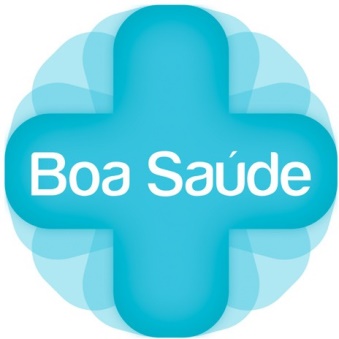 Pequeno-almoço: até 1h depois de acordarEm jejum: 10ml de FORMULE DETOX , diluídos em água 1/2 bola ou 1 fatia de pão integral ou de cerais (40g) OU 3 c. de sopa de cereais sem açúcar (30g)Chá, café, descafeinado (opcional) +  iogurte sólido natural ou magro OU 200ml leite-magro/bebida vegetal, sem açúcar (pode adicionar queijo magro, ovo ou fiambre de aves a pão/tostas)Merenda da manhã: 2 a 3h depois1 peça de fruta (150g)  + 2 tostas de cereais sem açúcarAlmoço: 2 a 3h depoisSOPA: 2-3 conchas, de legumesPRATO: 150 g de carne/peixe limpos de peles e gorduras OU 2 ovos + ¼ do prato de farináceos (3 c. sopa de arroz/massa OU 2 batatas pequenas OU 6 c. de sopa de leguminosas) + salada/legumes variados (temperar com 1 c. de chá de azeite, vinagre e ervas aromáticas)SOBREMESA. 1 peça de fruta (150g), 1h depoisMerenda da tarde: 3 a 4h depoisOpções idênticas ao pequeno-almoço(se sentir fome pela tarde, adicionar 30g de chocolate negro com >70% cacau e uma gelatina sem açúcar)Jantar: 2 a 3h depoisOpções idênticas ao almoço, SEM FRUTACeia: se sentir fome1 iogurte sólido magro ou natural sem açúcar + 1 c. de sopa de sementes (linho, chia, girassol...)1 infusão sem açúcarBeber 1,5 de água, com 30ml de DRENA MAIS SKIN**se preferir, poderá tomar 15 ml em jejum + 15 ml antes do jantar,  diluídos num copo de água.> O melhor preçowww.boa-saude.pt914 37 38 38Recomendações ImportantesAs orientações alimentares contidas neste plano não substituem a realização de uma avaliação da composição corporal com um profissional de saúde para classificação do estado nutricional e estabelecimento das necessidades alimentares adequadas.Para manter o bom estado de saúde, recomenda-se a manutenção de um peso adequado (IMC entre 18,5 e 24,9) através de uma alimentação equilibrada e exercício físico (dadas as limitações do parâmetro IMC, é aconselhável procurar um profissional de saúde para uma rigorosa avaliação nutricional).A prática regular de uma actividade física (≥3 vezes/semana) é condição fundamental para a tonificação da massa muscular e perda de massa gorda e consequente manutenção do peso de forma saudável.Evite ficar mais de 3 horas sem comer durante o dia nem 10-11h durante a noite.Deve ingerir diariamente ≥1,5l de água, simples ou sob a forma de líquidos não açucarados.Prefira confecções com pouca gordura (cozidos, grelhados, assados, estufados); evite  fritos e refogados.Utilize azeite como gordura de eleição, para tempero e confecção, até 2 colheres de sopa/dia.Evite refrigerantes e bebidas alcoólicas. Prefira água, chás/infusões/tisanas.Evite o consumo de alimentos com elevado teor de açúcar e/ou gorduras: molhos gordos, natas, queijos gordos, produtos de pastelaria, charcutaria…Prefira carnes magras (aves, coelho) em detrimento de carnes vermelhas (vaca, porco, pato, borrego, cabrito – até 1 vez/semana).Consuma peixes/moluscos/mariscos em alternância com as outras fontes de proteína (ovos, carne), dos quais peixes gordos pelo menos 1 vez/semana (salmão, arenque, cavala, sardinha, p.e.).A suplementação alimentar deve ser usada como complemento de um regime alimentar saudável, e não em sua substituição. Com base no questionário recebido, consideramos que poderá beneficiar da complementação da dieta com o(s) suplemento(s) abaixo:FORMULE DETOX:: prepara o corpo para a dieta, sendo uma excelente ajuda para o bom funcionamento do fígado, essencial no sucesso da metabolização da gordura abdominal, contribuindo para aumentar a função de desintoxicação e perda de volume.DRENA MAIS SKIN:  é um complexo vegetal ultradrenante, elaborado, especificamente, para promover a tonificação dos músculos e a perda de gordura, ajudando ainda à circulação e à eliminação de líquidos em excesso acumulados, com efeitos adelgaçantes e tonificantes, visíveisdesde a 1ª semana.Todos os suplementos e sementes recomendados encontram-se disponíveis no nosso site:www.boa-saude.pt Dr.ª Lara Guerreiro, Nutricionista, Membro da Ordem dos Nutricionistas, Cédula Profissional n.º 0882N.Apoio ao Cliente / Encomendas 914 37 38 38 info@boa-saude.pt - Rua da Torre, N. 1691 2750-702 Cascais – www.boa-saude.pt 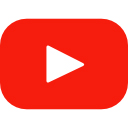 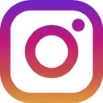 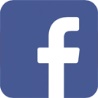 